Name ________________________________ Hour _____ Date ___Titanic 2-Way Frequency Table Summative AssessmentChoose two factors of Titanic data, other than the examples completed in class, to create a 2-Way Frequency Table using Excel. Hint: Generating a question is helpful in deciding data to gather.Example: Did more women first class passengers survive than men?  Research and collect data form a reliable source.  You will need to site your sources.  Refer to rmsbrown.weebly.com for suggested sites.Organize your data into a 2-Way Frequency Table using Excel.  The table must include two cells titled “total.” One for the columns and one for the rows. This table will not include percentages.Create two relative frequency tables (this is the one including percentages).  Show math calculations used in each cell.  For example: 123/245 = 50%. Round percentages to the nearest whole number.  Include percent signs.Write an explanation about your findings in either Excel or Word. Revisit the question you generated if applicable.  The explanation should be in complete thoughts with percentages to support conclusions.The final project must be in size 12 or 14 font.Print and turn into the clear tray. Due Friday, May 20th by the end of the school day.Rubric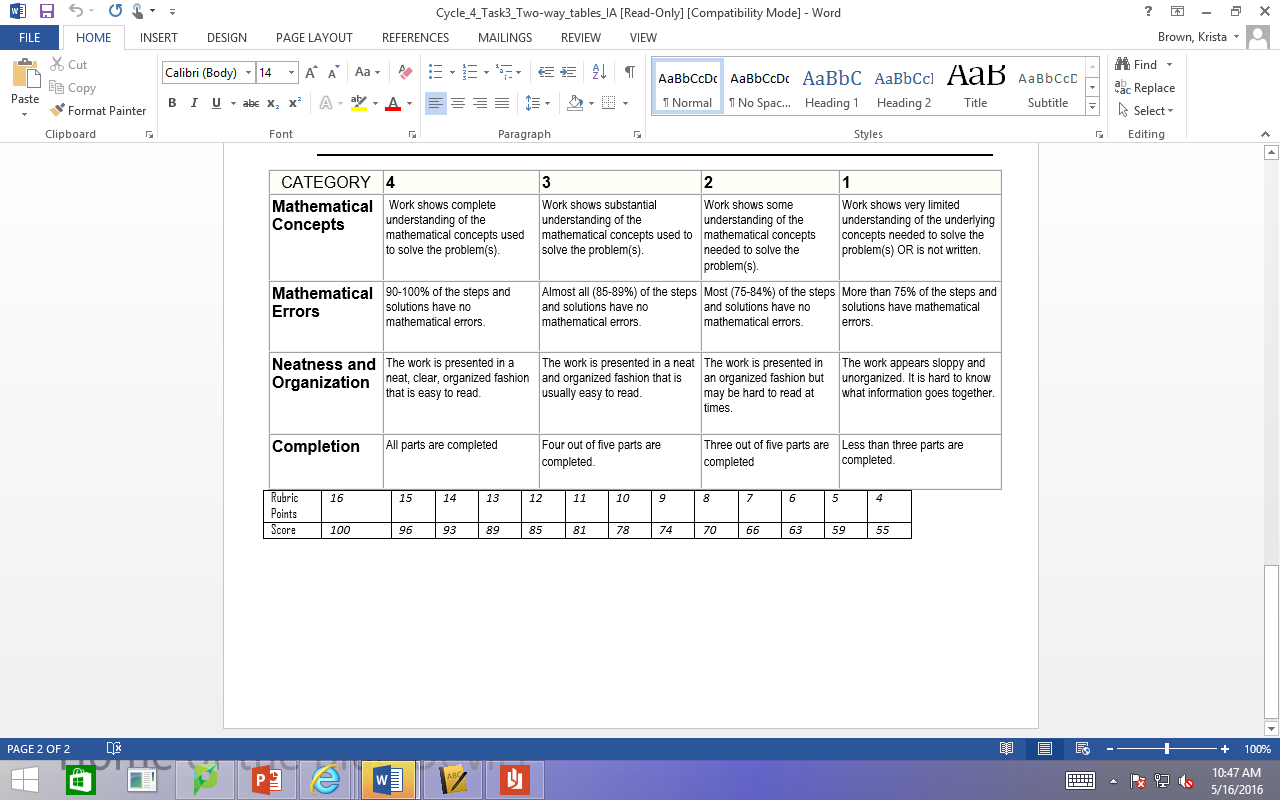 Completion: includes siting sources and written explanation of findings.